事業ID：２０１４２４１４５５事業名：障害者支援施設の機器整備  事業成果物　音響照明一式			   1/2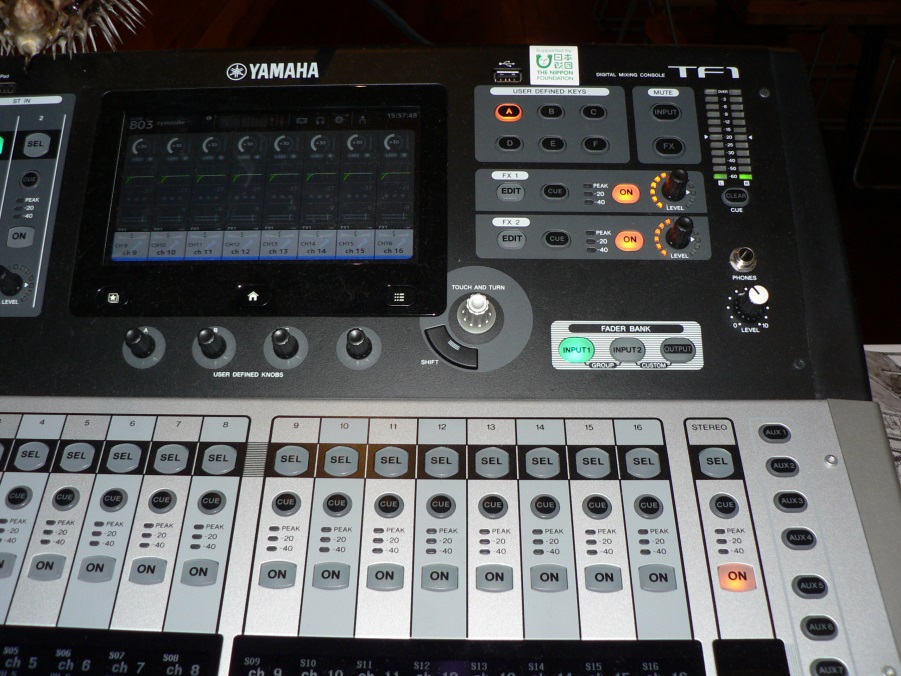 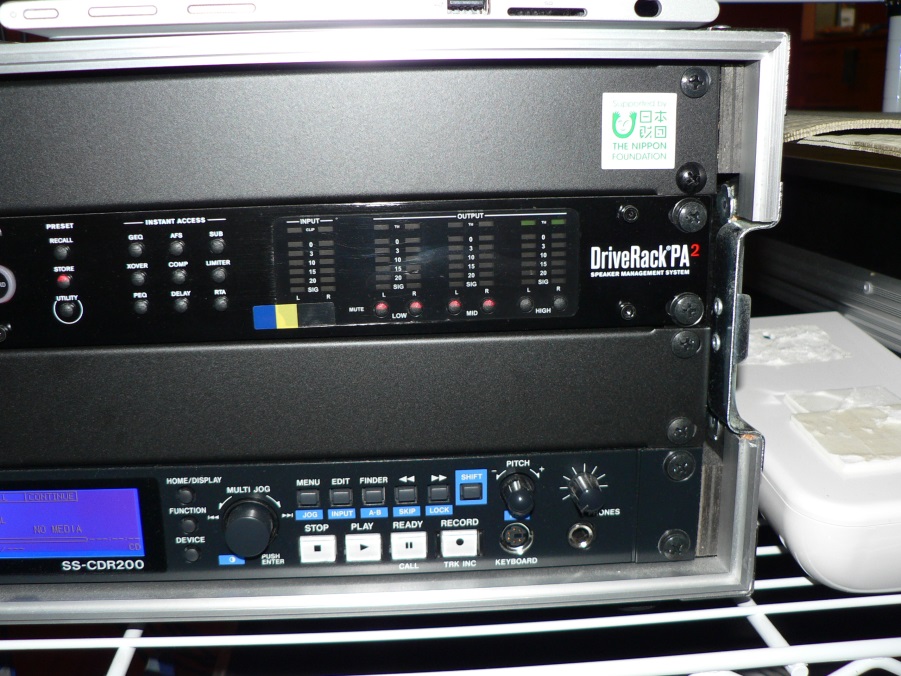 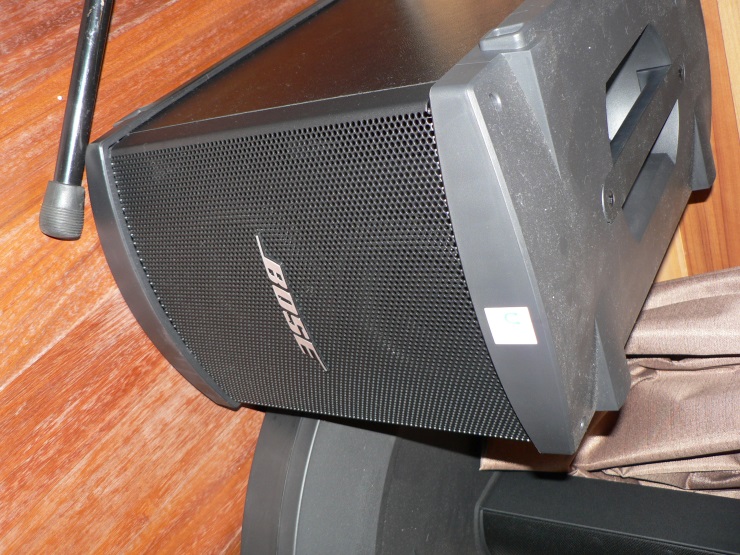 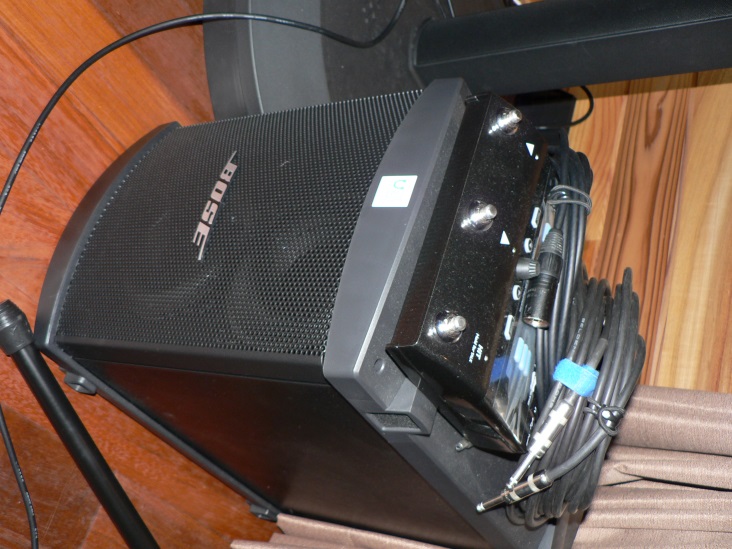 2/2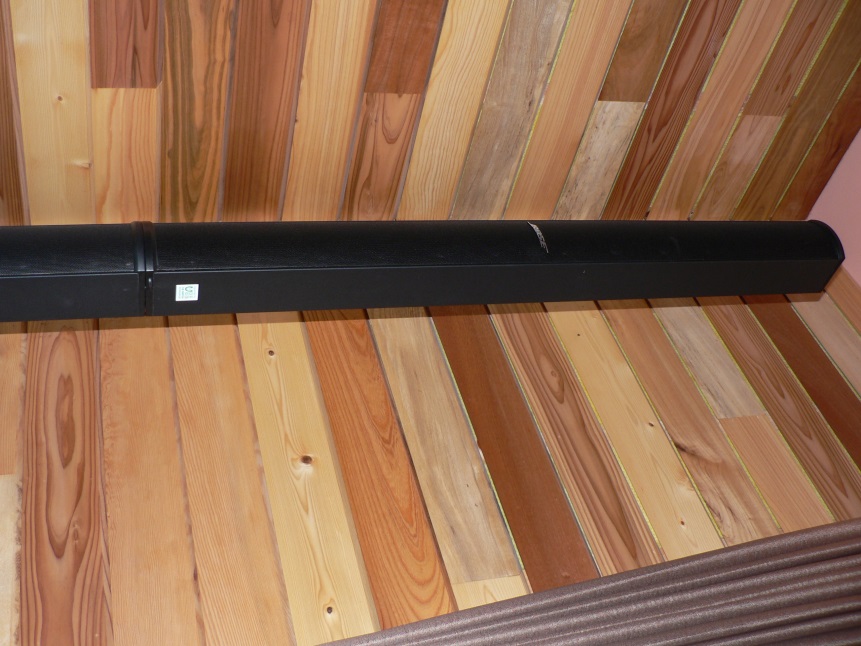 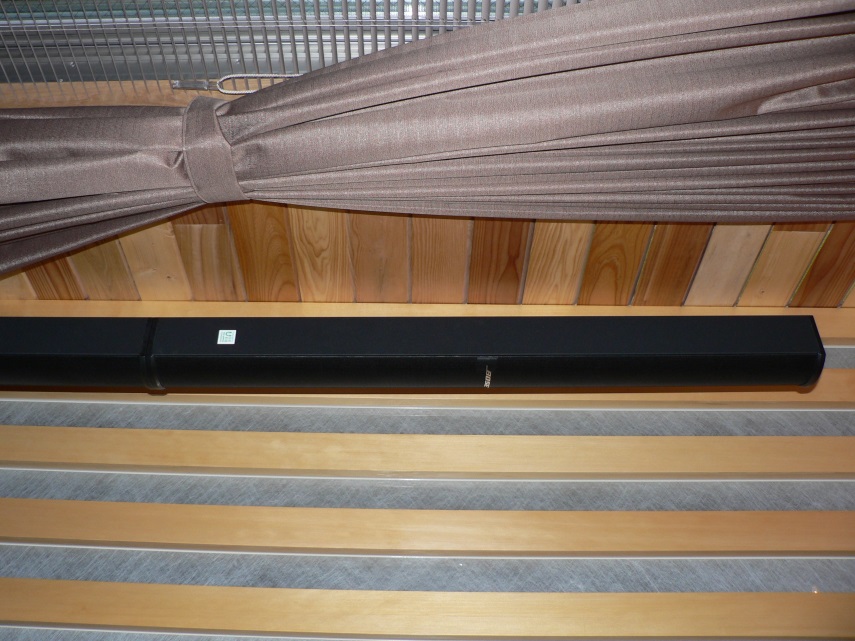 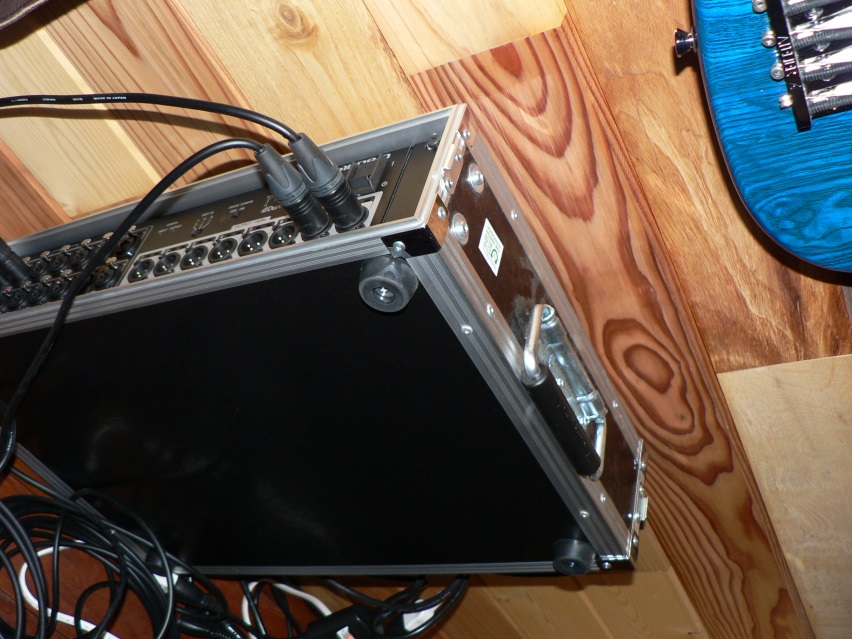 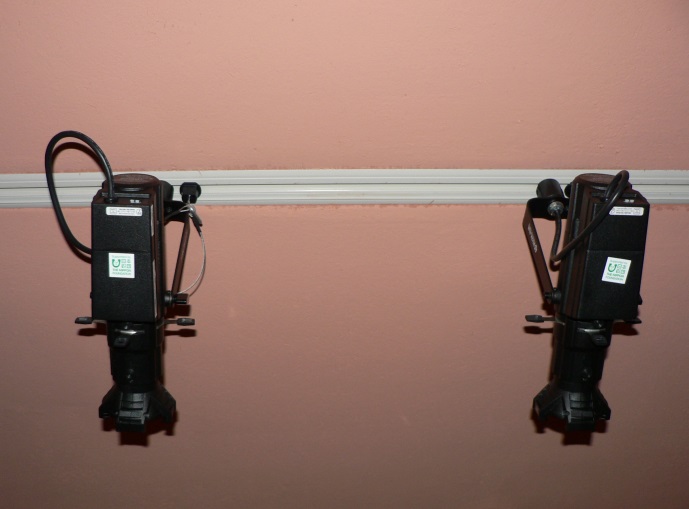 